OKRESNÉ RIADITEĽSTVOHASIČSKÉHO A ZÁCHRANNÉHO ZBORUV DOLNOM KUBÍNEMatúškova 1636/13,  026 01  Dolný KubínPrimátori miest a starostovia obcí  	v okresoch Dolný Kubín a Tvrdošín 		VecBezpečne pri adventnom venci – odporúčania hasičov- usmernenie 	Okresné riaditeľstvo Hasičského a záchranného zboru v Dolnom Kubíne Vám ako príslušný orgán štátnej správy na úseku ochrany pred požiarmi zasiela usmernenie na úseku ochrany pred požiarmi počas vianočného obdobia. Zároveň Vás prosíme o zverejnenie usmernenia „Bezpečne pri adventnom venci“, v obecnom rozhlase, na stránke obce, prípadne na vývesnej tabuli obce.Príloha:2 x A4 príloha mjr. Mgr. Dušan Bakoš v.r.   riaditeľPríloha k č.p.: ORHZ–DK1-259-001/2021Bezpečne pri adventnom venciPredvianočné obdobie a Vianoce sú obdobím pokoja, lásky a spoločných chvíľ v roku, ktoré trávime v kruhu rodiny a najbližších. Preto Vás touto cestou chceme upozorniť na možné nebezpečenstvá, ktoré aj v tomto čase hrozia napríklad od otvoreného ohňa, pretože aj horiaca sviečka na adventnom venci je otvorený oheň. Prírodné adventné vence vo vykúrenej miestnosti prirodzene rýchlo vyschnú a tie umelé sú zhotovené z ľahko horľavých materiálov. Niekedy stačí iskra, spadnutá alebo naklonená sviečka a priestor izby v priebehu pár chvíľ zachvátia plamene.Hasiči Vám v tejto súvislosti odporúčajú:sviečky dajte na nehorľavú podložku,sviečky umiestnite tak, aby sa nemohli prevrátiť,pozor na kontakt sviečok s ihličím, so stuhami a inými dekoračnými materiálmi na venci,sviečky tiež musia byť dostatočne vzdialené od horľavých materiálov ako záclony, nábytok, tapety,adventný veniec dajte do bezpečnej vzdialenosti od detí a zvierat,nenechávajte horieť sviečky bez dozoru,uistite sa, že ste sviečky dobre sfúkli,pri vzniku požiaru ihneď volajte hasičov na čísle 150 alebo 112,menší oheň sa pokúste uhasiť hasiacim prístrojom alebo iným vhodným spôsobom.Váš list číslo/zo dňaNaše čísloVybavujeDolný Kubín- / -ORHZ–DK1-259-001/2021pplk. Ing. K. Žuffová29. 11. 2021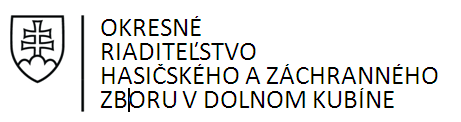 Telefón+421/961 498 407+421/907 803 643FaxE-mailkarin.zuffova@minv.skInternet                  IČOwww.minv.sk         00151866